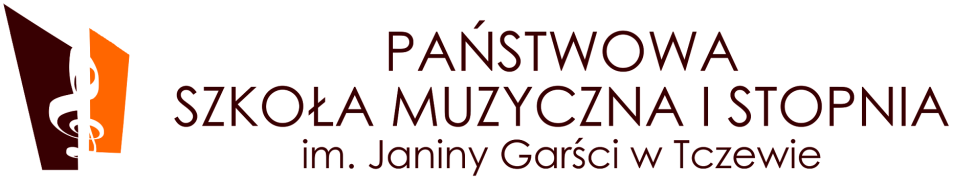         Pelplin, dnia………………………………………………Wniosek o przyjęcie do PSM I stopnia im. J. Garści w Tczewie Filia w PelplinieDane dziecka – kandydata do szkołyNumer PESEL  W przypadku braku seria i nr paszportu Imię (imiona)  Nazwisko            Data urodzeniaMiejsce urodzenia        Obywatelstwo       Status i kraj pochodzenia ucznia    niebędącego obywatelem polskim          Dane rodziców / opiekunów prawnych   Imię i nazwisko ojca Imię i nazwisko matkiDane  kontaktowe rodziców /opiekunów prawnych           Wpisz poniżej adres zamieszkania:               UlicaNumer domu                                    				           Numer lokalu                              Kod pocztowy                                             Miejscowość / gmina            Numer telefonu               Adres poczty elektronicznejInformacje o kierunku kształcenia (wybór instrumentu)Preferowany instrument główny (proszę zaznaczyć tylko jeden instrument)  fortepian   skrzypce  gitara   klarnet   akordeon  wiolonczelaInny instrument akceptowany jako instrument główny (proszę wybrać przynajmniej jeden – można zaznaczyć więcej) fortepian  skrzypce  gitara  klarnet  akordeon wiolonczelaBrak przeciwwskazań do podjęcia kształceniaw publicznej szkole artystycznej	……………………………………………………………………………………………………………………….……………………………Wypełnia lekarz podstawowej opieki zdrowotnej. W przypadku braku potwierdzenia na wniosku należy dołączyć zaświadczenie lekarskie. Podstawa prawna: Art. 142 Ustawy z dnia 14 grudnia 2016 r. Prawo oświatowe (Dz.U.2021.1082 ze zm.)Do wniosku załączam zaświadczenie lekarskie o braku przeciwwskazań zdrowotnych wydane przez lekarza podstawowej opieki zdrowotnej zaświadczenie, że dziecko korzystało z wychowania przedszkolnego w bieżącym roku szkolnym (dotyczy 6-latków) opinię o możliwości rozpoczęcia nauki, wydaną przez publiczną poradnię psychologiczno-pedagogiczną (dotyczy 6-latków) orzeczenie o potrzebnie kształcenia specjalnego wydane ze względu na niepełnosprawność dokument potwierdzający objęcie dziecka pieczą zastępcząOświadczenia i zgodyWyrażam zgodę na przetwarzanie danych osobowych zawartych we wniosku zgodnie z RODO oraz:Ustawą z dnia 10 maja 2018 r. o ochronie danych osobowych (Dz.U.2019.1781 ze zm.)Ustawą z dnia 15 kwietnia 2011 r. o systemie informacji oświatowej (tj. 2022.2597 ze zm.)Ustawą z dnia 7 września 1991 r. o systemie oświaty (tj. 2022.2230 ze zm.)Ustawą z dnia 14 grudnia 2016 r. Prawo oświatowe (tj. Dz.U.2021.1082 ze zm.)Rozporządzeniem MKiDN z dnia 21 grudnia 2017 r. w sprawie sposobu prowadzenia przez publiczne szkoły i placówki artystyczne dokumentacji przebiegu nauczania, działalności wychowawczej i opiekuńczej oraz rodzajów tej dokumentacji (Dz.U.2017.2474 ze zm.)  Miejscowość	Data Podpis rodzica / opiekuna prawnegoWyrażam zgodę na przetwarzanie danych osobowych zawartych we wniosku zgodnie z RODO oraz:na zamieszczanie, przetwarzanie w tym rozpowszechnianie wizerunku, zapisu fonicznego i wizualnego mojego dziecka (fotografowanie, nagrywanie, odtwarzanie, wyświetlanie, nadawanie, transmitowanie za pośrednictwem środków masowego przekazu, Internetu, portali społecznościowych, szkolnej strony internetowej, innych publikacjach) w celach wynikających z działalności statusowej szkoły, informacji i jej promocji.  MiejscowośćDataPodpis rodzica / opiekuna prawnegoOświadczam, że zapoznałem (-am) się z klauzulą informacyjną zamieszczoną pod adresem:https://www.gov.pl/web/psmtczew/ochrona-danych-osobowych          Miejscowość       DataPodpis rodzica / opiekuna prawnego